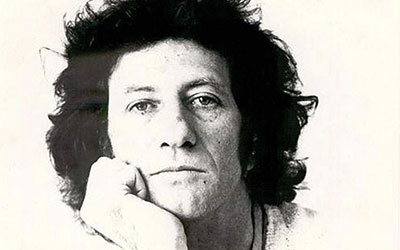 Данило КишДанило Киш је рођен у Суботици 22. фебруара 1935. године, од оца Едуарда Киша, мађарског Јеврејина и мајке Милице Драгићевић, Црногорке.[ Презиме његовог оца је у моменту када се родио било Кон али је отац мађаризовао своје презиме тј. променио га у Киш. До 1942. године је живео са родитељима у Новон Саду, где је похађао први разред основне школе, а затим је прешао у Мађарску, у очев родни крај, где је завршио основну школу и два разреда гимназије. Након одвођења његовог оца у Аушвиц 1944. године, са остатком породице је репатриран на  Цетиње посредством  Црвеног крста. Тамо је Киш живео до краја свог школовања.На Филозофски факултет  у Београду,  Киш се уписао 1954. године, а у септембру 1958. године је као први студент дипломирао на катедри за општу књижевност.Преминуо је 15.октобр1989. уПаризу, где се једно време и лечио. Сахрањен је у Београду . Шест месеци пре смрти снимио је серију "Голи живот" у Израелу у сарадњи са Александром Мандићем. Серија је емитована шест месеци после његове смрти.Његовадела:Мансарда: сатирична поема 1962. (роман)Псалам 44 1962. (роман)Башта,пепео1965. (роман)Рани јади за децу и осетљиве 1970. (новеле)Пешчаник 1972. (роман)По-етика 1972. (есеји)По-етика, књига друга 1974. (интервјуи)Гробница за Бориса Давидовића  1976. (приповетке)Час анатомије 1978. (полемике)Ноћ и магла 1983. (драме)Homo poeticus 1983. (есеји и интервјуи)Енциклопедија мртвих1983. (приповетке)[5]Горки талог искуства 1990. (интервјуи)Живот, литература 1990. (есеји)Песме и препеви 1992. (поезија)Лаута и ожиљци 1994. (приповетке)Складиште 1995. (есеји и приповетке)Varia 1995. (есеји и приповетке)Песме, Електра 1995. (поезија и адаптација драме „Електра“)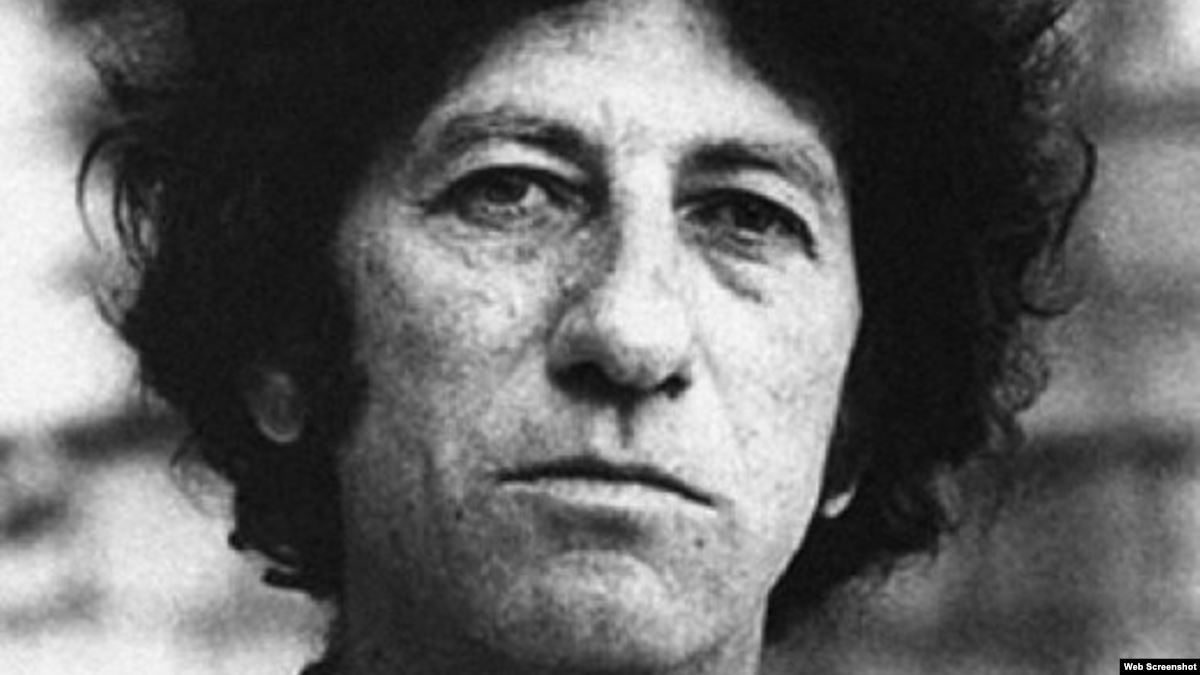 28. фебруар                      Обележавање  Националнод дана књиге                                                       акцијом " Читајмо гласно"На овај важан датум књиге и читања и ми смо се придружили тако што смо "читали гласно" оно што смо желели да препоручимо другарима. Читали смо у пријатној атмосфери наше школске библиотеке.Читали смо делове разних дела, ево и која:"Мој дека је био трешња","Хоћу кући""Ако је веровати мојој баки""Тата ти си луд""Мушки дневник"...Ево како је то изгледало                    Млађи узраст                                           Старији узраст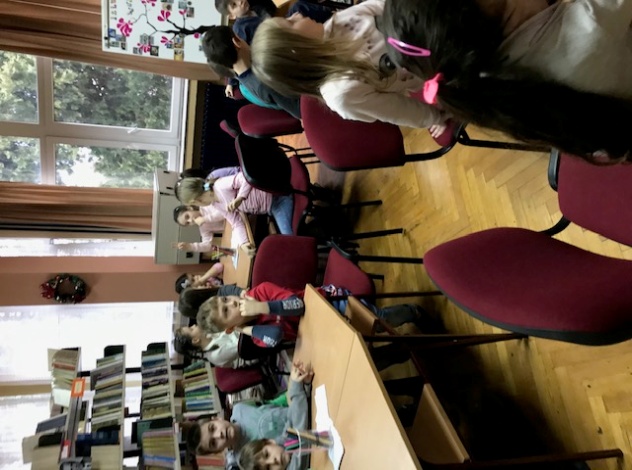 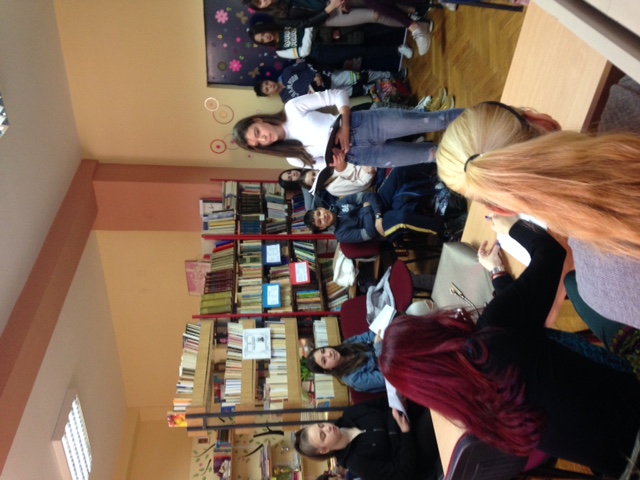 